Проект на тему "Наш  Дагестан"В условиях внедрения ФГОС начального образования все активнее в школьной практике используются методы личностного обучения. Одним из таких методов является метод проектов.Проект – это творческие задания, которые учащиеся выполняют сообща, получая результат в виде красочно оформленного альбома или компьютерной презентации, или плаката. Этот результат можно увидеть, осмыслить, применить в реальной практической деятельности.Участвуя в проекте, ученики приобретают опыт деятельности, соединяя в себе знания и умения.Цель проекта – сформировать понятие «патриот», познакомить с историческим прошлым своей малой родины, развить творческие способности, исследовательские навыки, умение находить информацию. Цель проекта:1. Обобщить информацию о собранных исторических фактах страны гор. 2. Формировать чувства патриотизма и гордости за свою малую Родину. 3. Приобщать учеников к прекрасному, к богатому культурно-историческому наследию народа Дагестана, живущего в России.4. Развить устную речь учащихся, воспитать любознательность, оптимизм, чувство гордости за Дагестан.Для реализации поставленных задач мы выбрали следующие методы и средства: 
- Подумать самостоятельно 
- Получить информацию в Интернете 
- Спросить у других людей 
- Провести мероприятие
- Групповая работа- Экскурсии.
- Наблюдение
Описание проведения исследования
Проект было решено реализовывать в 3 этапа.Этапы работы над проектом1. Подготовительный
- выбор темы проекта
- определение целей и формирование задач проекта
- определение названия проекта; обсуждение плана работы; возможных источников информации; ожидаемых результатов.
- выбор способов работы (используемые методы исследования)
2. Поисково-исследовательский (реализация плана)
- работа по сбору информации
- работа с ресурсами интернета
- сбор и систематизация материалов
- оформление материалов исследования
3. Завершающий
- создание презентации и выступление с ней на семинаре,- оформление выставки книг, газет и рисунков в классе,
- «предзащита проекта»
- доработка проекта с учётом замечаний и предложений
- выпуск памятного буклета
- сделать выводы
Сроки реализации проекта:
Начало: 25 апреля 2015 года
Конец: 25 ноября 2015 годаПогружение в проектТема достаточно актуальна. Определены цели и сформированы задачи проекта. Затем произошло определение самого названия проекта, намечен план работы. Намечены возможные источники информации. Были предположены ожидаемые результаты. Выбраны методы и способы дальнейшей работы.
Оборудование: учебные плакаты с символами, физическая карта  Дагестана, мультимедиа-презентация, фото с видами достопримечательностей Дагестана, компьютер, проектор, пословицы на плакате.Эпиграф:В ладони сердце можно уместить,
Но в сердце целый мир не уместишь.
Другие страны очень хороши,
Но Дагестан дороже для души. (Р. Гамзатов) Вступительная часть. (Слайд)Учитель: - Добрый день, уважаемые гости, сегодня мы подводим итог проектной деятельности, которую вели с 3-го класса. Все проекты были посвящены нашему родному краю. (Слайд) - Глава Республики Дагестан Рамаза́н Гаджимура́дович Абдулати́пов уделяет огромное внимание образованию. («Образование – это главный двигатель возрождения Дагестана») Известно, что образование неразрывно связано с воспитанием. (Слайд) - Сегодня мы будем работать в группах. Такой вид работы предполагает выполнение определённых правил. Помните, что мнение каждого в группе ценно. - Перед вами пословицы. Прочитайте и скажите, что объединяет эти пословицы? (Чтение пословиц, высказывания учеников)Учитель: Родина! Это самое великое, самое близкое и дорогое, что есть у человека. Большая она у него или маленькая, тоже зависит от самого человека, от его знаний, умения понимать, любить и беречь Родину. Любовь к Родине сравнивают с любовью к матери. Есть такая поговорка: «Кто мать родную не полюбит, не полюбит и Родину».Наши отцы и деды крепко любили свою Родину – Дагестан и твердили, что «Родина без нас может обойтись, но мы без Родины – никогда». (слайд) Не зря Константин Дмитриевич Ушинский сказал: «Мудрость предков - зеркало для потомков».  Мы посвящаем проект нашему прекрасному Дагестану.Учитель: Нам с вами выпала честь родиться в таком славном и удивительном крае– многонациональном Дагестане.Дагестан - это родина более 100 равноправных народов.
Многие из них с древних времен жили и живут в мире и согласии, никогда не ссорились между собой, никогда не давали себя в обиду.День единства народов Дагестана — праздник достаточно новый. Впервые он отмечался 15 сентября 2011 года.Ученик: Цахурцы, Лакцы, Кумыки, Аварцы,Каспийск, Махачкала, Дербент, Кизляр.Переплетением городов и наций,Прославился прекрасный Дагестан. Лезгин, Рутулец, Табасаран, Агулец,Даргинец брат, плечом к плечу стоят.И крепость их как горные вершины,В которых гордые орлы парят.В едином духе множество народов,В лезгинском танце горные орлы.В сердец единстве сила Дагестанцев,В бесстрашии воинов душа Нарын Калы.Долг горца оказать гостеприимство,Он никогда его не нарушал.И каждый там оставил свое сердце,Кто на Кавказе щедром побывал.И так заведено в горах Кавказских,Друзей навеки верных обретешь.Наполнив рог когда из бочек Дагестанских,За дружбу с ними тост произнесешьДагестан – это наш общий дом и сохранить его мы можем только совместнымиусилиями.Учитель: Что означает слово Дагестан?Ученик: Дагестан – это древнее название нашего края. Дагестан означает «Страна гор», «Даг» – гора, «стан» - страна.Капитан команды 1: Дагестан занимает самую южную часть территории России. Он расположен на стыке Европы и Азии.На севере Дагестан граничит с Республикой Калмыкия, на северо-западе - со Ставропольским краем, на западе– с Чеченской республикой, на юго-западе-  с Грузией, на юге с Азербайджаном. На востоке территория Дагестана омывается водами Каспийского моря. Это крупнейшее в мире озеро.Общая протяженность территории Дагестана с юга на север составляет около 400 километров, площадь - 50,3 тысяч квадратных километров, длина береговой линии - 530 километров. Республика включает в себя различные физико-географические	зоны:	от Прикаспийской низменности, находящейся на 28 метров ниже уровня мирового океана, до снежных вершин высотой более 4 тысяч метров.Дагестан расположен в северо-восточной части Кавказа, вдоль побережья Каспийского моря. В северной части республики — низменность, в южной — предгорья и горы Большого Кавказа.Мы изучили символику. Это гимн, флаг, герб. Исполним гимн России и Дагестана. (исполнение гимнов)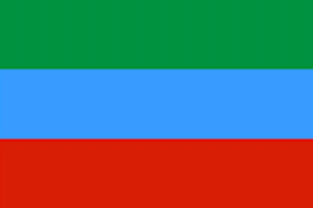 Капитан команды 2: Зелёный цвет - олицетворяет жизнь, изобилие дагестанской земли и одновременно выступает как традиционный цвет ислама.Голубой (синий) цвет - цвет моря, символизирует красоту и величие дагестанского народа. Красный цвет - олицетворяет мужество и храбрость населения Страны гор.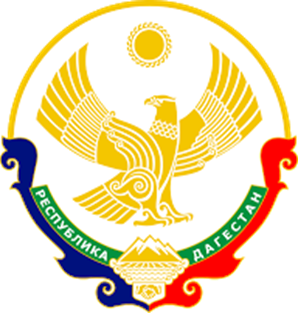 Орёл -  олицетворение независимости и свободы, мужества и храбрости, гордости и выносливости.Солнце -  в гербе республики олицетворяет жизнь, источник жизни, жизненную силу, свет, богатство, плодородие. Дагестанский триколор отличается от российского первой полосой, которая на российском флаге белая, и символизирует благородство, откровенность, свободу.Капитан команды 3:  Столица республики – город Махачкала. Работая с литературой, мы узнали, что современный город Махачкала берет отсчет с 1844 года, когда на холмистом взгорье Анджи-Арки было заложено укрепление Петровское, названное так в память о пребывании в этих местах Петра-I (в 1722 году здесь останавливался Петр-I во время Персидского похода). Создание военного укрепления положило начало строительству на этом месте города и 24 октября 1857 года укрепление Петровское было преобразовано в город Петровск, что явилось днём рождения современной Махачкалы.14 мая 1921 года город получил свое название в честь национального героя Дагестана Махача Дахадаева.У каждого человека есть город, который он любит всем сердцем. Для нас таким городом является Махачкала. Махачкала – самобытный город со своим собственным лицом, колоритом, духом. Он – полноценная часть великой страны России. Махачкала – молодой город. Но у столицы Дагестана
богатая история.В стихотворении, которое было написано народом в 1997 году в честь 150 летнего юбилея г. Махачкалы очень кратко раскрывается   история нашей столицы.  «Сначала Семендером называлсяТот город, что вдоль моря распростерт,Потом Анджи – Аркой и Порт – Петровском:Ведь корабли Петра входили в этот порт.Шамиль - калой его назвали позжеВ честь гордого имама Шамиля.И для меня нет города дороже, чем этот город, ныне юбиляр!»Капитан команды 3: Махачкала не просто город, а наш друг.  Мы очень счастливы жить в этом городе и надеемся, что Махачкала станет городом-мечтой. А для этого нужно любить свой город, уважать традиции предков и быть патриотом своей родины.Красочно выразился о городе Махачкала наш любимый поэт Расул Гамзатов:«Я люблю твое лицо, МахачкалаОтраженное в воде каспийской,Ты, как первая подруга, мне мила, Что на век мне стала близкой.Я к домам твоим не в силах скрыть любви, К этим окнам к морю обращенным.Я люблю прямые улицы твоиС шумом их неугомонным.Уплывают вдаль могучие суда, Чайки машут белыми крылами, Днем и ночью пролетаю поездаМежду морем и домами.Милый город на каспийском берегу,Как сияешь ты красой ночною!Я в душе тебя навеки сберегу,Где б я ни был, – ты со мною!»Описание герба Махачкалы, утвержденного в 2006 году.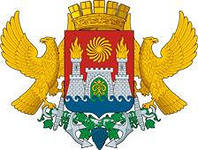 Ученик:  В названии города Махачкалы слово «кала» переводится как крепость. Поэтому, одним из основных элементов герба Махачкалы является белая крепость. Она белая, серебряная, потому что в прошлом на территории Махачкалы от поселения Тарки до самого берега моря, стояли крепостные стены, а укрепление Петровское, заложенное в 1844 году, местные жители называли Анджи-кала – что в переводе означала «мучная крепость». Через это укрепление осуществлялось снабжение русских войск в Дагестане продовольствием (главным образом мукой), поступавшим из России морским путем.  Сама крепость имеет трапециевидную основу, намекая на вид горы Тарки-Тау (которая тоже схожа на трапецию), на «фоне» которой стоит город.В гербах крепость – несет смысловую нагрузку, указывающую на спокойствие, силу, нерушимость, способность выстоять в любых испытаниях и сохранить непоколебимый дух.Серебряная крепость в виде трех зубчатых сигнальных сторожевых башен: средняя -  широкая одноярусная, с зеленой сквозной аркой ворот; боковые – узкие, двух ярусные, с золотыми пламенами наверху.  Огни над башнями символизируют маяк.Маяк – символ правильности направления курса, применяется как синоним передового, ведущего.Зеленая сквозная арка – проем на стене напоминает о древнем Семендере – о крайних воротах, о крайней наружной двери (в переводе с иранского).  Дело в том, что стены Семендера – столицы хазар – жителей Махачкалы в прошлом, были крайними по отношению к основным дербентским укреплениям, с которыми они имели не случайное сходство в планировке и направлении.В арке – вензеловое имя Петра Великого в честь исторического названия города – Порт-Петровск. Во главе   крепость сопровождена солярным знаком в виде звезды с 16 усеченными лучами, загнутыми по ходу солнца. 16-лучевая розетка – традиционно используемая народами Дагестана – символическое изображение   солнца на стенах домов, на наскальных изображениях и т.д.  Солнце – символ истины, жизненной силы и красоты.Составная часть герба – щит в виде прямоугольника с килевидным основанием – распространено в российской геральдике.Корона над щитом – знак статуса города – столицы республики. Корона о пяти зубцах – с дагестанским (кубачинским) орнаментом – подчеркивает, что это герб столицы Республики Дагестан.  Щитодержатели – расположенные по сторонам щита -  обернувшиеся орлы с распростертыми крыльями -  фигуры из герба Республики Дагестан.  Орел в международной символике означает власть, верховенство. У народов Дагестана орел – олицетворение независимости, мужества, гордости и стойкости, храбрости, открытости.Бегущие вправо волны -  указывают на приморское расположение Махачкалы.  Подножие герба – скрещенные якоря указывают на портовой статус приморского города.  Махачкалинский порт сегодня – самый южный и незамерзающий порт России на Каспии, с международными сообщениями, обеспечивающими связи с прикаспийскими государствами.Виноградная лоза символизирует многообразие людей представителей разных народов и народностей, населяющих главный город Республики Дагестан, и подчеркивает единство и целостность сообщества жителей города.Учитель:  «Дербент – самый древний город на территории России. По данным учёных, первое поселение появилось здесь ещё пять тысяч лет тому назад, а город существовал две тысячи лет тому назад. Безусловно, Дербент – уникальное для человеческой цивилизации место и он заслуживает самого пристального внимания».Президент Российской Федерации В.В. ПутинКапитан команды 4: В прошлом году мы с классом ездили на экскурсию в город Дербент. После этого мы начали изучать историю города. Город расположен на западном берегу Каспийского моря, на реке Суходол, к северу от устья реки Рубас, там, где горы Большого Кавказа ближе всего подходят к Каспийскому морю. Древнегреческий историк Геродот одним из первых приводит сведения о «Дербентском проходе» в V в. до н. э. Памятники Дербента – цитадель Нарын-Кала, городские стены с воротами, старая часть города – в 2003 году включены в Список Всемирного наследия ЮНЕСКО.21 ноября 2012 года Президент России Владимир Путин подписал Указ «О праздновании 2000-летия основания г. Дербента Республики Дагестан» за № 1559 19 сентября 2015 г. Дербент отметил свое 2000-летие. Сердцем празднования стала крепость «Нарын-Кала».   На нескольких площадках города были организованы выставки театрализованные и концертные представления с участием артистов циркового искусства, оркестра народных инструментов, исполнителей национальных песен.А также были представлены ремесла народов Дагестана и других регионов страны и национальная кухня. Мы с классом были на Экскурсии в Музее истории Махачкалы на выставке «Дербент. Город и крепость», посвященной празднованию 2000-летия Дербента. На выставке были представлены редкие фотографии Дербента, его достопримечательностей и портреты жителей.Учитель: - Главная ценность и гордость Дагестана – это люди. Дагестан славится известными на весь мир спортсменами, деятелями искусств, учёными и политиками.  Назовите их. (Ответы учеников)Ученик: Сергей Михалков так сказал о Расуле Гамзатове: «Высокоталантливый сын малочисленного аварского народа Расул Гамзатов прославил свой родной Дагестан и занял почётное место в семье лучших поэтов великой России. Интернациональность творчества, умение говорить о самом главном в человеке, о добром и сокровенном, говорить возвышенно и в то же время покоряющее просто – всё это присуще только большим, самым талантливым, всенародно призванным поэтам. И таким поэтом является Расул Гамзатович Гамзатов»Капитан команды 5: Расул Гамзатов (1923-2003)Расул Гамзатов начал писать стихи, когда ему было девять лет. Первая книжка стихов на аварском языке вышла в 1943 году. Его произведения были переведены на многие языки. Стихи Расула Гамзатова стали песнями, например, «Журавли», «Исчезли солнечные дни». С 1951 года Расул Гамзатов являлся Председателем правления Союза писателей Дагестана, где он работал вплоть до своей кончины в ноябре 2003 года. Мы посетили кабинет, в котором работал великий поэт. Видели личные вещи, фотографии Расула Гамзатова.Ученик: Стихотворение «Мой Дагестан». Дагестан, все, что люди мне дали,Я по чести с тобой разделю,Я свои ордена и медалиНа вершины твои приколю.Посвящу тебе звонкие гимныИ слова, превращенные в стих,Только бурку лесов подари мнеИ папаху вершин снеговых!(Слайд)- Каждый человек желает своей Родине всего самого наилучшего. А что вы пожелаете нашей стране?Напишите свои пожелания на листе бумаги и опустите в «Ящик пожеланий».Работа в группах.Одним из продуктов нашей работы будут написанные вами синквейны на слова: Родина, Дагестан, Махачкала, Дербент, Расул Гамзатов.Авторское стихотворение Кардашова Магомеда.Я-ПАТРИОТНаше мероприятие мы завершаем на музыкальной ноте. Исполним песню о Дагестане.Подведение итога урока.- Что вы испытали, рассказывая о Дагестане? (Ответы учеников)– Завершили ли мы изучать наш Дагестан? (Ответы учеников)Учитель. – Хочется, чтобы вы навсегда запомнили, что самое дорогое и великое богатство нашей Родины - дружба между народами.Это и будет темой нашего следующего проекта.ПриложениеМузыка А. Александрова
Слова С. МихалковаРоссия — священная наша держава,
Россия — любимая наша страна.
Могучая воля, великая слава —
Твоё достоянье на все времена!Славься, Отечество наше свободное,
Братских народов союз вековой,
Предками данная мудрость народная!
Славься, страна! Мы гордимся тобой!От южных морей до полярного края
Раскинулись наши леса и поля.
Одна ты на свете! Одна ты такая —
Хранимая Богом родная земля!Славься, Отечество наше свободное,
Братских народов союз вековой,
Предками данная мудрость народная!
Славься, страна! Мы гордимся тобой!Широкий простор для мечты и для жизни
Грядущие нам открывают года.
Нам силу даёт наша верность Отчизне.
Так было, так есть и так будет всегда!Славься, Отечество наше свободное,
Братских народов союз вековой,
Предками данная мудрость народная!
Славься, страна! Мы гордимся тобой!Гимн Дагестана (неофициальный текст)Музыка Ширвани Чалаева 
Дагестан, ты отчизна святая!
Нет родней и свободнее края.
Горы твои мудры, степи твои щедры,
Древнего Каспия благодатны дары!

Припев:
Край наш вершинный!
Край наш орлинный!
Верой хранимый, славный Дагестан!
Воля твоя непоколебима:
Жить в семье единой
Вечный Дагестан!

Дагестан, перед силою вражьей
Не склонял головы ты отважной!
Сердце - скала, зоркость орла!
Кровь героев всегда в твоих жилах текла!

Припев:
Край наш вершинный!
Край наш орлинный!
Верой хранимый, славный Дагестан!
Воля твоя непоколебима:
Жить в семье единой
Вечный Дагестан!

Авторское стихотворение Кардашова Магомеда.Я-ПАТРИОТГород мой, Махачкала роднаяТы-город-порт, ворота Дагестана!И изумрудной Каспия волнойЯ восхищаться ввек не перестану.Махачкала дороже мне алмаза,Ты-ожерелье на груди Кавказа.Твой герб венчают гордые орлыИ им подобны твои верные сыны.Имам Шамиль, Гамзатов, Стальский и Манаров-Их именами мы горды по праву.Одни боролись, «гор страну» освобождая,Другие – ее славу воспевая.Флаг Дагестана стяг России повторяет,Как символ доблести и нашей славы.И триколоры полоса лишь отличает,Священный наш Ислам обозначая.Дагестан мой, о тебе написано немало,Любовь к тебе мне силы придает.Я –патриот и этого скрывать не надо,Люблю свой город я, люблю я свой народ!